NDEE Water Well Standards 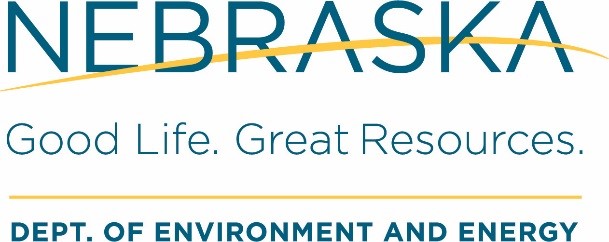 PO Box 98922Lincoln NE 68509-8922Phone:  402-471-0546 Email:  NDEE.waterwellstandards@nebraska.govPlease Type or Print ClearlyWell Owner Name____________________________________________Well Owner Address____________________________________________	Well Owner Email ____________________________________________County____________________________________________Legal Description____________________________________________Physical Address____________________________________________	GPS____________________________________________Estimated Bore Diameter ___________ InchesCasing Outside Diameter _____________ InchesCasing Material _______________________________Static Water Level ______________ Feet                                                                                                                                                                              (measured/approximate)Water Well Contractor Name____________________________________________Water Well Contractor Signature____________________________________________Date _______________________________________Water Well Contractor Email____________________________________________Water Well Contractor License No. _______________Date Drilling Will Commence____________________________________________Pre-Notification for Full Length Grouted Well That Cannot Meet Setback DistanceA full length grouted well that is being to be installed under the authority of Title 178 NAC 12-003.01C Chart 2, must have the following information submitted to the Department prior to initial construction.PRE-CONSTRUCTION NOTIFICATION FORMFULL LENGTH GROUTED WELLTitle 178 NAC 12-003.01C, Chart 2FromDistance In FeetWaste water lagoonPrivy, cesspool and subsurface disposal systemSeptic lateral field (soil absorption system)Animal waste containment structureHolding pens of animalsOther known sources of contamination or pollutionSewer lineSeptic tankDepression that could retain stagnant waterStorm water wayFrost proof hydrant